ООО фирма «ПРОК-ТОР»Предлагаем рассмотреть возможность трудоустройства по профессии «Электрогазосварщик на автоматических и полуавтоматических машинах»В нашей компании выпускники смогут получить:- Достойную заработную плату, с первым авансом уже через 2 недели- Официальный опыт работы на крупных производствах европейского уровня- Помощь наших мастеров в адаптации на рабочем месте- Бесплатное проживание, оплачиваемые обедыЧем мы занимаемся:
ООО фирма «ПРОК-ТОР» предоставляет возможность работы вахтовым методом, и специализируется на оказании комплексных услуг на крупных отечественных предприятиях транспортного машиностроения. На данный момент штат организации насчитывает более 2000 сотрудников, которые трудятся на наших производственных площадкахС уважением, менеджер по связям с общественностью Елизавета
тел. +7(906)-260-64-3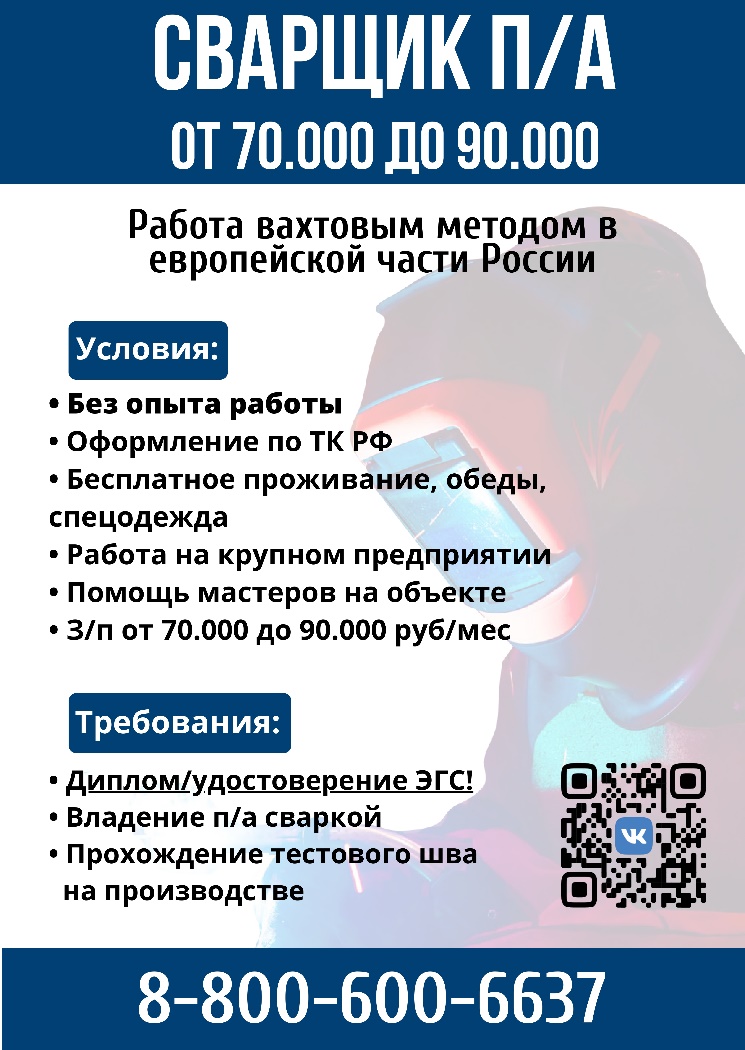 